Publicado en Berlin, Alemania  el 06/04/2020 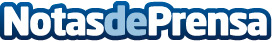 Neutrino Energy dedicado más que nunca a ofrecer un futuro mejorMientras que la ciencia convencional acaba de ponerse al día con la idea de que las capas extremadamente finas de carbono son capaces de responder y transportar energía eléctrica con una fiabilidad de casi el 100 %, el fundador Holger Thorsten Schubart y el equipo de Neutrino Energy Group han estado trabajando duro desde el 2015 en el desarrollo de la tecnología de energía de neutrinos utilizable. Y en los tiempos difíciles que estamos viviendo en la actualidad no se han detenidoDatos de contacto:Neutrino Energy Group +49 30 20924013Nota de prensa publicada en: https://www.notasdeprensa.es/neutrino-energy-dedicado-mas-que-nunca-a Categorias: Internacional Sociedad Investigación Científica Innovación Tecnológica Sector Energético http://www.notasdeprensa.es